NOT: Bu form Anabilim Dalı Başkanlığı üst yazı ekinde word formatında enstitüye ulaştırılmalıdır.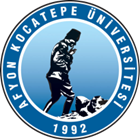 T.C.AFYON KOCATEPE ÜNİVERSİTESİSOSYAL BİLİMLER ENSTİTÜSÜT.C.AFYON KOCATEPE ÜNİVERSİTESİSOSYAL BİLİMLER ENSTİTÜSÜT.C.AFYON KOCATEPE ÜNİVERSİTESİSOSYAL BİLİMLER ENSTİTÜSÜT.C.AFYON KOCATEPE ÜNİVERSİTESİSOSYAL BİLİMLER ENSTİTÜSÜ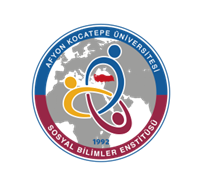 2022-2023 EĞİTİM-ÖGRETİM YILI BAHAR YARIYILI MÜZİK ANASANAT DALI TEZLİ YÜKSEK LİSANS PROGRAMI HAFTALIK DERS PROGRAMI2022-2023 EĞİTİM-ÖGRETİM YILI BAHAR YARIYILI MÜZİK ANASANAT DALI TEZLİ YÜKSEK LİSANS PROGRAMI HAFTALIK DERS PROGRAMI2022-2023 EĞİTİM-ÖGRETİM YILI BAHAR YARIYILI MÜZİK ANASANAT DALI TEZLİ YÜKSEK LİSANS PROGRAMI HAFTALIK DERS PROGRAMI2022-2023 EĞİTİM-ÖGRETİM YILI BAHAR YARIYILI MÜZİK ANASANAT DALI TEZLİ YÜKSEK LİSANS PROGRAMI HAFTALIK DERS PROGRAMI2022-2023 EĞİTİM-ÖGRETİM YILI BAHAR YARIYILI MÜZİK ANASANAT DALI TEZLİ YÜKSEK LİSANS PROGRAMI HAFTALIK DERS PROGRAMI2022-2023 EĞİTİM-ÖGRETİM YILI BAHAR YARIYILI MÜZİK ANASANAT DALI TEZLİ YÜKSEK LİSANS PROGRAMI HAFTALIK DERS PROGRAMI2022-2023 EĞİTİM-ÖGRETİM YILI BAHAR YARIYILI MÜZİK ANASANAT DALI TEZLİ YÜKSEK LİSANS PROGRAMI HAFTALIK DERS PROGRAMI2022-2023 EĞİTİM-ÖGRETİM YILI BAHAR YARIYILI MÜZİK ANASANAT DALI TEZLİ YÜKSEK LİSANS PROGRAMI HAFTALIK DERS PROGRAMI         GÜNLER         GÜNLER         GÜNLER         GÜNLER         GÜNLER         GÜNLER         GÜNLER         GÜNLERSaatPazartesiPazartesiSalıÇarşambaPerşembePerşembeCuma08:3009:30MÜZİK ENDÜSTRİSİNDE MİKS VE MATERİNG UYGULAMALARIDoç. Dr. Seyhan CANYAKANFORUMMÜZİK ENDÜSTRİSİNDE MİKS VE MATERİNG UYGULAMALARIDoç. Dr. Seyhan CANYAKANFORUMBilimsel Araştırma Yöntemleri ve Yayın EtiğiDoç. Dr. Duygu SÖKEZOĞLU ATILGANCANLIMÜZİK TEKNOLOJİSİ ARAŞTIRMALARINDA YENİ YÖNELİMLERDoç. Dr. Seyhan CANYAKANFORUMMüzik Eğitiminde Pedagojik Çalışmaları Doç. Dr. Duygu SÖKEZOĞLU ATILGANCANLIMüzik Eğitiminde Pedagojik Çalışmaları Doç. Dr. Duygu SÖKEZOĞLU ATILGANCANLITürk Müziği Solfej ve Nazariyatı Öğretim Yöntemleri Doç. Çağhan ADARFORUMTeori-Solfej Pedagojisi Dr. Öğr. Üyesi Filiz YILDIZCANLIPiyano Eğitimi Repertuvarı Dr. Öğr. Üyesi Özgün COŞKUNERFORUM10:30MÜZİK ENDÜSTRİSİNDE MİKS VE MATERİNG UYGULAMALARIDoç. Dr. Seyhan CANYAKANCANLIMÜZİK ENDÜSTRİSİNDE MİKS VE MATERİNG UYGULAMALARIDoç. Dr. Seyhan CANYAKANCANLIBilimsel Araştırma Yöntemleri ve Yayın EtiğiDoç. Dr. Duygu SÖKEZOĞLU ATILGANFORUMMÜZİK TEKNOLOJİSİ ARAŞTIRMALARINDA YENİ YÖNELİMLERDoç. Dr. Seyhan CANYAKANCANLIArmoniDr. Öğr. Üyesi Bertan RONACANLITürk Müziğinde Sözel Formlar Dr. Öğr. Üyesi Cenk ÇÖLCANLIMüzik Eğitiminde Pedagojik Çalışmaları Doç. Dr. Duygu SÖKEZOĞLU ATILGANFORUMMüzik Eğitiminde Pedagojik Çalışmaları Doç. Dr. Duygu SÖKEZOĞLU ATILGANFORUMTürk Müziği Solfej ve Nazariyatı Öğretim Yöntemleri Doç. Çağhan ADARFORUMTÜRK MÜZ. İLERİ İCRADA ÜSLUP VE REP. YÖNTEMLERİ Doç. Yıldırım AKTAŞCANLITeori-Solfej Pedagojisi Dr. Öğr. Üyesi Filiz YILDIZCANLIPiyano Eğitimi Repertuvarı Dr. Öğr. Üyesi Özgün COŞKUNERCANLI11:30MÜZİK ENDÜSTRİSİNDE MİKS VE MATERİNG UYGULAMALARIDoç. Dr. Seyhan CANYAKANCANLIMÜZİK ENDÜSTRİSİNDE MİKS VE MATERİNG UYGULAMALARIDoç. Dr. Seyhan CANYAKANCANLIBilimsel Araştırma Yöntemleri ve Yayın EtiğiDoç. Dr. Duygu SÖKEZOĞLU ATILGANFORUMMÜZİK TEKNOLOJİSİ ARAŞTIRMALARINDA YENİ YÖNELİMLERDoç. Dr. Seyhan CANYAKANCANLIArmoniDr. Öğr. Üyesi Bertan RONAFORUMAna Çalgı/ Şan Performans Dr. Öğr. Üyesi Sezgi Sevi KIRAN FORUMPiyano Eğitimi Repertuarı Dr. Öğr. Üyesi Natık RZAZADEFORUMTürk Müziğinde Sözel Formlar Dr. Öğr. Üyesi Cenk ÇÖLFORUMMüzik Eğitiminde Pedagojik Çalışmaları Doç. Dr. Duygu SÖKEZOĞLU ATILGANFORUMTürk Din Musikisi  Çalışmaları Doç. Çağhan ADARCANLIOrkestrasyon ÇalışmalarıDr. Öğr. Üyesi Sezgi Sevi KIRAN FORUMMüzik Eğitiminde Pedagojik Çalışmaları Doç. Dr. Duygu SÖKEZOĞLU ATILGANFORUMTürk Din Musikisi  Çalışmaları Doç. Çağhan ADARCANLIOrkestrasyon ÇalışmalarıDr. Öğr. Üyesi Sezgi Sevi KIRAN FORUMTÜRK MÜZ. İLERİ İCRADA ÜSLUP VE REP. YÖNTEMLERİ Doç. Yıldırım AKTAŞ FORUMTeori-Solfej Pedagojisi Dr. Öğr. Üyesi Filiz YILDIZFORUMPiyano Eğitimi Repertuvarı Dr. Öğr. Üyesi Özgün COŞKUNERFORUM13:00Korrepetisyon Yöntem ve Teknikleri Dr. Öğr. Üyesi Natık RZAZADECANLIKorrepetisyon Yöntem ve Teknikleri Dr. Öğr. Üyesi Natık RZAZADECANLIMüzikal Metin AnalizleriDr. Öğr. Üyesi Bertan RONACANLIAna Çalgı/ Şan Performans Dr. Öğr. Üyesi Sezgi Sevi KIRAN CANLIÇalgı Eğitimi Çalışmaları Dr. Öğr. Üyesi Sevgi TAŞ CANLIPiyano Eğitimi Repertuarı Dr. Öğr. Üyesi Natık RZAZADE FORUMTürk Müziği Solfej ve Nazariyatı Öğretim Teknikleri Dr. Öğr. Üyesi Cenk ÇÖLCANLIMüzik ve Kadın Çalışmaları Dr. Öğr. Üyesi Safiye YAĞCI CANLIOrkestrasyon Çalışmaları Dr. Öğr. Üyesi Sezgi Sevi KIRANCANLIMüzik ve Kadın Çalışmaları Dr. Öğr. Üyesi Safiye YAĞCI CANLIOrkestrasyon Çalışmaları Dr. Öğr. Üyesi Sezgi Sevi KIRANCANLITürk Din Musikisi  Çalışmaları Doç. Çağhan ADARFORUM TÜRK MÜZ. İLERİ İCRADA ÜSLUP VE REP. YÖNTEMLERİ Doç. Yıldırım AKTAŞFORUM14:00Korrepetisyon Yöntem ve Teknikleri Dr. Öğr. Üyesi Natık RZAZADEFORUMKorrepetisyon Yöntem ve Teknikleri Dr. Öğr. Üyesi Natık RZAZADEFORUMMüzikal Metin AnalizleriDr. Öğr. Üyesi Bertan RONAFORUMÇalgı Eğitimi Çalışmaları Dr. Öğr. Üyesi Sami Emrah GEREKTEN CANLIAna Çalgı/ Şan Performans Dr. Öğr. Üyesi Sezgi Sevi KIRAN FORUMÇalgı Eğitimi Çalışmaları Dr. Öğr. Üyesi Sevgi TAŞ FORUMPiyano Eğitimi Repertuarı Dr. Öğr. Üyesi Natık RZAZADE CANLITürk Müziği Solfej ve Nazariyatı Öğretim Teknikleri Dr. Öğr. Üyesi Cenk ÇÖLFORUMTürk Müziği Solfej ve Nazariyatı Öğretim Yöntemleri Doç. Çağhan ADAR CANLIMüzik ve Kadın Çalışmaları Dr. Öğr. Üyesi Safiye YAĞCIFORUMAna Çalgı/Şan Performans Dr. Öğr. Üyesi Sami Emrah GEREKTEN (CANLI)Orkestrasyon Çalışmaları Dr. Öğr. Üyesi Sezgi Sevi KIRAN FORUMAna Çalgı/Şan Performans Dr. Öğr. Üyesi Özgün COŞKUNERCANLITürk Müziği Solfej ve Nazariyatı Öğretim Yöntemleri Doç. Çağhan ADAR CANLIMüzik ve Kadın Çalışmaları Dr. Öğr. Üyesi Safiye YAĞCIFORUMAna Çalgı/Şan Performans Dr. Öğr. Üyesi Sami Emrah GEREKTEN (CANLI)Orkestrasyon Çalışmaları Dr. Öğr. Üyesi Sezgi Sevi KIRAN FORUMAna Çalgı/Şan Performans Dr. Öğr. Üyesi Özgün COŞKUNERCANLITürk Din Musikisi  Çalışmaları Doç. Çağhan ADARFORUM TÜRK MÜZİĞİNDE SÖZEL FORMLARDoç. Yıldırım AKTAŞCANLI15:00Korrepetisyon Yöntem ve Teknikleri Dr. Öğr. Üyesi Natık RZAZADEFORUMKorrepetisyon Yöntem ve Teknikleri Dr. Öğr. Üyesi Natık RZAZADEFORUMMüzikal Metin AnalizleriDr. Öğr. Üyesi Bertan RONAFORUMEser Kimliği İnceleme ve Tahlil Çalışmaları Dr. Öğr. Üyesi Bilgütay Kaan ÖZTÜRK CANLIÇalgı Eğitimi Çalışmaları Dr. Öğr. Üyesi Sami Emrah GEREKTEN FORUMÇalgı Eğitimi Çalışmaları Dr. Öğr. Üyesi Sevgi TAŞ FORUMTürk Müziği Solfej ve Nazariyatı Öğretim Teknikleri Dr. Öğr. Üyesi Cenk ÇÖLFORUMÇalgı Eğitimi Çalışmaları Dr. Öğr. Üyesi Bilgütay Kaan ÖZTÜRK CANLIMüzik ve Kadın Çalışmaları Dr. Öğr. Üyesi Safiye YAĞCIFORUMAna Çalgı/Şan Performans Dr. Öğr. Üyesi Sami Emrah GEREKTENFORUMTürk Müziğinde Çalgısal Formlar Dr. Öğr. Üyesi Yavuz TUTUŞFORUMAna Çalgı/Şan Performans Dr. Öğr. Üyesi Özgün COŞKUNERFORUMMüzik ve Kadın Çalışmaları Dr. Öğr. Üyesi Safiye YAĞCIFORUMAna Çalgı/Şan Performans Dr. Öğr. Üyesi Sami Emrah GEREKTENFORUMTürk Müziğinde Çalgısal Formlar Dr. Öğr. Üyesi Yavuz TUTUŞFORUMAna Çalgı/Şan Performans Dr. Öğr. Üyesi Özgün COŞKUNERFORUMTÜRK MÜZİĞİNDE SÖZEL FORMLARDoç. Yıldırım AKTAŞFORUMTürk Müziğinde Dikte Çalışmaları Dr. Öğr. Üyesi Yavuz TUTUŞCANLI16:00ArmoniDr. Öğr. Üyesi Bertan RONAFORUMEser Kimliği İnceleme ve Tahlil Çalışmaları Dr. Öğr. Üyesi Bilgütay Kaan ÖZTÜRK FORUMÇalgı Eğitimi Çalışmaları Dr. Öğr. Üyesi Sami Emrah GEREKTEN FORUMTürk Müziğinde Sözel Formlar Dr. Öğr. Üyesi Cenk ÇÖLFORUM Çalgı Eğitimi Çalışmaları Dr. Öğr. Üyesi Bilgütay Kaan ÖZTÜRK FORUMAna Çalgı/Şan Performans Dr. Öğr. Üyesi Sami Emrah GEREKTENFORUMTürk Müziğinde Çalgısal Formlar Dr. Öğr. Üyesi Yavuz TUTUŞCANLIAna Çalgı/Şan Performans Dr. Öğr. Üyesi Özgün COŞKUNERFORUMAna Çalgı/Şan Performans Dr. Öğr. Üyesi Sami Emrah GEREKTENFORUMTürk Müziğinde Çalgısal Formlar Dr. Öğr. Üyesi Yavuz TUTUŞCANLIAna Çalgı/Şan Performans Dr. Öğr. Üyesi Özgün COŞKUNERFORUMTÜRK MÜZİĞİNDE SÖZEL FORMLARDoç. Yıldırım AKTAŞFORUMTürk Müziğinde Dikte Çalışmaları Dr. Öğr. Üyesi Yavuz TUTUŞFORUM17:00Eser Kimliği İnceleme ve Tahlil Çalışmaları Dr. Öğr. Üyesi Bilgütay Kaan ÖZTÜRK FORUMÇalgı Eğitimi Çalışmaları Dr. Öğr. Üyesi Bilgütay Kaan ÖZTÜRK FORUMTürk Müziğinde Çalgısal Formlar Dr. Öğr. Üyesi Yavuz TUTUŞFORUMTürk Müziğinde Çalgısal Formlar Dr. Öğr. Üyesi Yavuz TUTUŞFORUMTürk Müziğinde Dikte Çalışmaları Dr. Öğr. Üyesi Yavuz TUTUŞFORUM